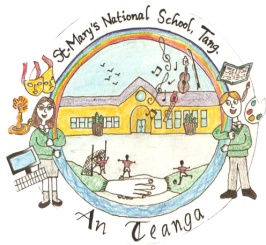 Privacy Notice to Parents/ GuardiansTang National SchoolBy enrolling in and attending Tang National School you acknowledge that your personal data (including special category personal data) will be processed by the school.  The purpose of this Privacy Notice is to better inform you of Who we areWhat personal data we collect about you and your child who is enrolled and attends our schoolHow and why we use your personal dataWho we share your personal data withThe reasons why we share your personal data How long we keep your personal dataYour rights as a Data Subject – the person about whom we collect and store personal dataIf you need more information, please see our Data Protection Policy available at https://www.tangns.ie/Who we are:We are Tang National SchoolOur address and contact details are Tang, Ballymahon, Co. Longford. N39 H266We provide primary education For further information, see our Data Protection Policy available at https://www.tangns.ie/The information we collect about youThe personal data we collect can include information about your identity and contact details; images/photo (including CCTV); family details; admission/enrolment details; previous schools; academic progress; PPS number; special educational needs; nationality; language; religion; medical data; information about behaviour and attendance; information about health, safety and welfare; financial information (re payments for book rental, tours etc); and other personal data.  Further details of the data we collect about you can be found in our Data Protection Policy. How and why we use your information and the legal basisWe use your personal data for purposes including: your application for the enrolment of your childto provide your child with appropriate education and support to monitor your child’s academic progressto care for your child’s health and well-beingto care for our staff and pupilsto process grant applications and other fundingto coordinate, evaluate, fund and organise educational programmesto comply with our legal obligations as an education bodyto comply with our monitoring and reporting obligations to Government bodies to process appeals, resolve disputes, and defend litigation etc. We gather and process your child's personal data for the purposes of administering the education of your child. To facilitate this, we will input your child's data into the schools Management Information System, Aladdin. Aladdin is a secure software as a service application which is owned and run by Cloudware Ltd. (T/A Aladdin Schools), from where the data is only processed for the above purpose.For further information on what data we collect, why we collect it, how we use it, and the legal basis for same, please go to our Data Protection Policy available at https://www.tangns.ie/Who we share your information withWe share your personal data with third parties, including other Government bodies. This includes the Department of Education and Skills, NEPS, NCSE, TUSLA, An Garda Síochána, HSE, the Department of Social Protection, the Revenue Commissioners etc. The level of sharing and the nature of what is shared depend on various factors. The Government bodies to which we transfer your personal data will use your personal data for their own purposes (including: to verify other information they already hold about you, etc.) and they may aggregate it with other information they already hold about you and your family. We also share your personal data with other third parties including our insurance company and other service providers (IT providers, security providers, legal advisors etc.), We are legally required to provide certain records relating to the progress of a pupil (under 18 years) in his/her education to the pupil’s parents/guardians, including results of assessments. For further information on who we share your data with, when and in what circumstances, and why, please see our Data Protection Policy available at https://www.tangns.ie/ We do not transfer your personal data to a third country or international organisationWe do not engage in automated decision making/profilingHow long we hold your child’s dataSome personal data is only kept for a short period e.g. data no longer needed will be safely destroyed at the end of an academic yearSome data we retain for a longer period e.g. enrolment forms are retained in the school until your child reaches 25 years of age Some data is never destroyed e.g. Roll Books and School RegistersFor further information on the retention periods, please go to our Data Protection Policy available at https://www.tangns.ie/You have the following statutory rights that can be exercised at any timeRight to complain to supervisory authorityRight of accessRight to rectification Right to be forgottenRight to restrict processingRight to data portabilityRight to object and automated decision making/profiling  For further information, please see our Data Protection Policy available at https://www.tangns.ie/ContactIf you would like to discuss anything in this privacy notice, please contact the Principal at email: info@tangns.ie in this school. 